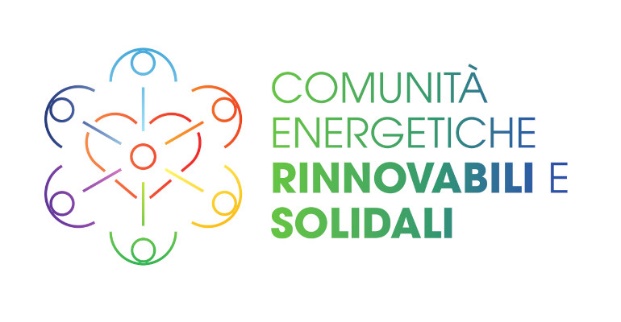 SCHEDA DI CANDIDATURA PER IL PREMIOCOMUNITA’ ENERGETICHE RINNOVABILI E SOLIDALI(IN PROGETTO)INFORMAZIONI GENERALINOME CHE SI INTENDE DARE ALLA COMUNITA’ ENERGETICA RINNOVABILE E SOLIDALE_________________________________________________________INDICARE IL NOME DEL COMUNE E LA PROVINCIA DOVE NASCE LA C.E.R.S._________________________________________________________INFORMAZIONI REFERENTEINDICARE NOME E COGNOME DEL REFERENTE DELLA COMUNITA’ ENERGETICA RINNOVABILE E SOLIDALE_________________________________________________________MAIL_________________________________________________________TELEFONO _________________________________________________________INFORMAZIONI SULLA C.E.R.S.IN QUALE FORMA LA C.E.R.S. INTENDE SVILUPPARSI (ASSOCIAZIONE, COOPERATIVA, ECC)_________________________________________________________INDICARE LA CONFIGURAZIONE DELLA C.E.R.S.COMUNITA’ ENERGETICA RINNOVABILE                           _____CONFIGURAZIONE DI AUTOCONSUMO COLLETTIVO      _____DA CHI È STATA PROMOSSA LA CERS?___________________________________________________________________________________________________________________________________________________________________________LA C.E.R.S. È GIA’ DOTATA DI:SE GIA’ DOTATI DI PROGETTO DI FATTIBILITA’ E VALUTAZIONE ECONOMICA, INDICARE LA STIMA DELL’INVESTIMENTO E COME SI INTENDE COPRIRE TALE INVESTIMENTOQUANDO È PREVISTA INDICATIVAMENTE LA REGISTRAZIONE PRESSO IL PORTALE GSE?______________________________TRA GLI ADERENTI SONO PRESENTI CITTADINI ______CITTADINI IN CONDIZIONI DI POVERTA’ ENERGETICA O DISAGIO_____IMPRESE____ENTI DEL TERZO SETTORE____SPECIFICARE I NOMI____________________________________________________________________________________________________________________________________________________________ALLA C.E.R.S. INTENDE ADERIRE ANCHE L’AMMINISTRAZIONE COMUNALE? _____Scrivere “SI” o “NO”SE SÌ, INDICARE IL NOME DELL’AMMINISTRAZIONE COMUNALE_________________________________________________________DI QUALI FONTI RINNOVABILI SI VUOLE DOTARE LA C.E.R.S. PER LA PRODUZIONE DI ENERGIASolare fotovoltaico _____Eolico _____Bioenergie _____Idroelettrico _____Altro _____GLI IMPIANTI SARANNO DOTATI ANCHE DI ACCUMULO? _____PER CIASCUNA FONTE INDICARE NUMERO, POTENZA DEGLI IMPIANTI E PRODUZIONE PREVISTASolare fotovoltaico kW_____________ kWh___________ N ___________Eolico 	kW_____________ kWh___________  N ___________ 	Bioenergie	 kW_____________ kWh___________  N ___________  	Idroelettrico	 kW_____________ kWh___________  N ___________  	Altro 		kW_____________ kWh___________  N ___________	INDICARE, ALL’INTERNO DELLA C.E.R.S.:IL NUMERO DEI SOGGETTI CONSUMATORI _______IL NUMERO DEI SOGGETTI AUTOCONSUMATORI ________IL NUMERO DEI PRODUTTORI ________INFORMAZIONI SUI BENEFICI AMBIENTALI, SOCIALI ED ECONOMICI DELLA C.E.R.S.DESCRIVERE (MAX 2.000 BATTUTE) IL FUNZIONAMENTO, PREVISTO DA STATUTO E REGOLAMENTO DELLA C.E.R.S. SPECIFICANDO E QUANTIFICANDO I BENEFICI AMBIENTALI, SOCIALI ED ECONOMICI PER IL TERRITORIO E I MEMBRI___________________________________________________________________________________________________________________________________________________________________________________________________________________________________________________________________________________________________________________________________________________________________________________________________________________________________________________________________________________________________________________________________________________________________________________________________________________________________________________________________________________________________________________________________________________________________________________________________________________________________________________________________________________________________________________________INDICARE NELLO SPECIFICO LE CARATTERISTICHE SOCIALI E SOLIDALI DELLA C.E.R.S._________________________________________________________UTILIZZO DEL PREMIOIn caso di vincita come si intende spendere le risorse ricevute dal premio?__________________________________________________________________________________________________________________________________________________________________________________________________________________________________________________________________________________________________________________________________________________________________________________________________________________________________________________________________________________________________________________________________________________________________________________________________________________________________________________________________________________________________________________________________________________________________________________________________________________________________________ALLEGARE ALLA PRESENTE SCHEDA:ALMENO DUE FOTO IN ALTA RISOLUZIONE DEI LUOGHI IN CUI SI INTENDE SVILUPPARE LA C.E.R.S.UN VIDEO DI MASSIMO 3 MINUTI IN CUI VIENE RACCONTATA E VISUALIZZATA LA C.E.R.S.Nota bene: foto e video, in caso di vincita, saranno utilizzate da Legambiente e dai partner di progetto nei canali di comunicazione per raccontare i diversi vincitori e le ragioni del premio. Inoltre, Legambiente utilizzerà le immagini fotografiche e le informazioni contenute nella presente scheda per descrivere, all’interno dell’opuscolo informativo sul premio, i diversi vincitori. Le foto non devono contenere volti di persone.Compila il form e spediscilo insieme ai materiali foto e video a energia@legambiente.it entro e non oltre il 5 maggio 2024SI/NOPOSSIBILI ADERENTISE SÌ, SPECIFICARE IL NUMEROSTATUTOREGOLAMENTOPROGETTO PRELIMINAREPROGETTO DI FATTIBILITA’ALTRO....SPECIFICAREFINANZIAMENTO PRIVATOFINANZIAMENTO PUBBLICOMUTUO BANCARIOATTRAVERSO IMPRESA FINANZIAMENTO DEGLI ADERENTIALTROSPECIFICARE